О внесении изменений в адресную программу "Обустройство инженерной инфраструктуры зоны индивидуальной жилой застройки для граждан имеющих3-х и более детей  на территории  ГО "Жатай" на 2017-2019 годы" В соответствии с Решением Окружного Совета депутатов ГО "Жатай" №46-1 от 22.12.17 г. "Об утверждении бюджета Городского округа "Жатай" на 2018 и плановый 2019-2020 годов", Решением Окружного Совета депутатов ГО "Жатай" "О внесении изменений и дополнений в Решение Окружного Совета депутатов ГО "Жатай" №33-3 от 20 декабря 2016 г. "Об утверждении бюджета Городского округа "Жатай" на 2017 год и плановый период 2018-2019 годов"", с Распоряжением Главы Окружной Администрации ГО "Жатай" №1721-р от 29.12.2017 г. "Об уточнении бюджетной росписи на 2017 год" и на основании Порядка разработки, утверждения и реализации муниципальных программ Городского округа "Жатай", утвержденного Постановлением Главы Окружной Администрации ГО "Жатай" №170 от 16.09.2016 года:1.  Внести изменения в действующую  адресную  программу "Обустройство инженерной инфраструктуры зоны индивидуальной жилой застройки для граждан имеющих 3-х и более детей  на территории  ГО "Жатай" на 2017-2019 годы", утвержденную постановлением Главы Окружной Администрации ГО "Жатай" №17-г от 16.11.2017 г.:1) В графе 2 строку 7 "Объем и источники финансирования Программы" Паспорта муниципальной  программы изложить в следующей редакции:2) Раздел "Система программных мероприятий " адресной  программы "Обустройство инженерной инфраструктуры зоны индивидуальной жилой застройки для граждан имеющих 3-х и более детей  на территории  ГО "Жатай" на 2017-2019 годы" изложить в следующей редакции:"2017 г.Мероприятия отсутствуют.2018г. Мероприятие 1. прокладка сетей газоснабжения 3 очереди (для многодетных);Мероприятие 2. прокладка сетей электроснабжения 3 очереди (для многодетных);Мероприятие 3.  прокладка автомобильных дорог 3 очереди (для многодетных);Мероприятие 4. предоставление кредитных (заемных) средств гражданам на строительство индивидуального жилья сроком до 10 лет.2019 г.Мероприятие 1. прокладка сетей водоснабжения квартала ИЖС I очереди;Мероприятие 2. реализация проекта ИЖС ул. Смоленская и Рязанская на 14 земельных участков – про утвержденной сметной стоимости по проекту;Мероприятие 3. реализация проекта ИЖС для многодетных семей на западной окраине, в 700м к юго-востоку от АЗС.Мероприятие 4. проектно-изыскательские работы и разработка проектно сметной документации по ИЖС ул. Смоленская и Рязанская на 14 земельных участков;Мероприятие 5. проектно-изыскательские работы и проектирование ИЖС для многодетных семей на западной окраине, в 700м к юго-востоку от АЗС. Мероприятие 6.  прокладка автомобильных дорог 3 очереди (для многодетных);Мероприятие 7. проектно-изыскательские работы, проектирование участка комплексной малоэтажной застройки р-он ул. Полевая к западу от топливопровода.Мероприятие 8. предоставление кредитных (заемных) средств гражданам на строительство индивидуального жилья сроком до 10 лет.План реализации Программы приведен в Приложении 2.Перечень объектов капитального строительства, финансируемых в рамках Программы приведен в Приложении 4.По итогам реализации  Программы ожидается достижение следующих результатов:1.	Реализация Генерального плана ГО "Жатай" и других документов территориального планирования.2.	Реализация Стратегии устойчивого развития ГО "Жатай".3.	Обеспечение наиболее экономичным образом качественного и надежного предоставления коммунальных услуг потребителям.4.Обеспечение сокращения сроков строительства, содействие увеличению благоустройства индивидуальных жилых домов, посредством обустройства зон индивидуальной жилой застройки работников бюджетной сферы.5. Увеличение объемов ввода ИЖС к 2019 г. на 11 300 кв.м.Сведения о показателях и индикаторах данной Программы приведены в Приложении 3."3) Раздел "Ресурсное обеспечение программы" адресной  программы "Обустройство инженерной инфраструктуры зоны индивидуальной жилой застройки для граждан имеющих 3-х и более детей  на территории  ГО "Жатай" на 2017-2019 годы" изложить в следующей редакции:"Финансирование Программы осуществляется за счет средств государственного бюджета РС (Я) и за счет средств бюджета ГО "Жатай" согласно мероприятиям.Потребность в средствах для реализации Программы на 2017 - 2019 годы предварительно составит  -  7304,5  тыс.рублей, из них:Из них: Местный бюджет- 4304,5тыс. руб. Государственный  бюджет – 0тыс. руб.  Внебюджетные источники (ФПК "Туймаада" - 3000,0 тыс.руб.Объем финансирования Программы по периодам ее реализации приведен в приложении 1."4) Приложение №1 к адресной  программы "Обустройство инженерной инфраструктуры зоны индивидуальной жилой застройки для граждан имеющих 3-х и более детей  на территории  ГО "Жатай" на 2017-2019 годы" изложить в новой редакции (см. Приложение №1).5) Приложение №2 к адресной  программы "Обустройство инженерной инфраструктуры зоны индивидуальной жилой застройки для граждан имеющих 3-х и более детей  на территории  ГО "Жатай" на 2017-2019 годы" изложить в новой редакции (см. Приложение №2).6) Приложение №3 к адресной  программы «Обустройство инженерной инфраструктуры зоны индивидуальной жилой застройки для граждан имеющих 3-х и более детей  на территории  ГО «Жатай» на 2017-2019 годы» изложить в новой редакции (см. Приложение №3).7) Приложение №4 к адресной  программы "Обустройство инженерной инфраструктуры зоны индивидуальной жилой застройки для граждан имеющих 3-х и более детей  на территории  ГО "Жатай" на 2017-2019 годы" изложить в новой редакции (см. Приложение №4).2. Опубликовать настоящее постановление на официальном сайте ГО "Жатай".3. Контроль за исполнением настоящего постановления возложить на Главного архитектора - начальника отдела архитектуры и капитального строительства Окружной Администрации ГО "Жатай" Татарченко В.И.Глава                                                                                     Кистенёв А.Е.Республика Саха (Якутия)Окружная Администрация Городского округа  "Жатай"ПОСТАНОВЛЕНИЕ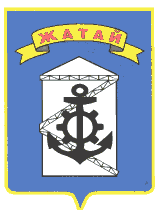 Саха θрθспyyбyлyкэтэ"Жатай" Куораттаађы уокуругун Уокуруктаађы  ДьаhалтатаУУРААХ «09» февраля 2018 г.   №13-гОбщий объем финансирования Программы составляет- 7304,5 тыс.рублей, из них:Местный бюджет- 4304,5 тыс. руб. Государственный  бюджет – 0 тыс. руб.  Внебюджетные источники (ФПК "Туймаада") - 3000,00 тыс. руб.В том числе по годам:2017г. Мероприятия отсутствуют2018г. Общий объем финансирования на 2018 г. составляет- 2245 тыс.рублей, из них:Местный бюджет- 745,0 тыс. руб. Государственный  бюджет – 0 тыс. руб.  Внебюджетные источники (ФПК "Туймаада") - 1500,00 тыс. руб.В том числе по мероприятиям:- Предоставление кредитных (заемных) средств гражданам на строительство индивидуального жилья сроком до 10 лет - 1500,00 тыс.руб.Внебюджетные источники - 1500,00 тыс. руб.– прокладка сетей электроснабжения 3 очереди (для многодетных)- 370,7 тыс.руб.Местный бюджет-370,7тыс. руб.Государственный бюджет – 0 тыс. руб.- прокладка сетей газоснабжение 3 очереди (для многодетных) – 260,2 тыс. руб.Местный бюджет-260,2 тыс. руб.Государственный бюджет –0 тыс. руб.– прокладка дороги 3 очереди (для многодетных)- 114,1 тыс. руб.Местный бюджет – 114,1 тыс. руб.Государственный бюджет –0 тыс. руб.2019 г. Общий объем финансирования на 2019 г. составляет- 5059,5 тыс.рублей, из них:Местный бюджет- 3559,5 тыс. руб. Государственный  бюджет – 0 тыс. руб.  Внебюджетные источники (ФПК "Туймаада") - 1500,00 тыс. руб.В том числе по мероприятиям:- Предоставление кредитных (заемных) средств гражданам на строительство индивидуального жилья сроком до 10 лет - 1500,00 тыс.руб.Внебюджетные источники - 1500,00 тыс. руб.– прокладка дороги 3 очереди (для многодетных)- 158,3тыс. руб.Местный бюджет – 158,3 тыс. руб.Государственный бюджет – 0 тыс. руб.- прокладка сетей водоснабжение квартала ИЖС I очереди - 1492,7 тыс. руб.Местный бюджет- 1492,7 тыс. руб.Государственный бюджет – 0 тыс. руб.-  реализация проекта 14 земельных участков ИЖС ул. Смоленская и Рязанская – про утвержденной сметной стоимости по проекту – 304,8 тыс. руб.Местный бюджет- 304,8 тыс. руб.Государственный бюджет – 0 тыс. руб.- реализация проекта ИЖС для многодетных семей на западной окраине, в 700м к юго-востоку от АЗС. – про утвержденной сметной стоимости по проекту– 1438,7 тыс. руб.Местный бюджет- 1438,7 тыс. руб.Государственный бюджет – 0 руб;- проектно-изыскательские работы, проектирование на 14 земельных участков ИЖС ул. Смоленская и Рязанская (для многодетных семей)–55,0 тыс.рублей. Местный бюджет-55,0 тыс. руб.Государственный бюджет – 0 тыс. руб. - проектно-изыскательские работы, проектирование ИЖС для многодетных семей на западной окраине, в 700м к юго-востоку от АЗС. –55,0 тыс.рублей. Местный бюджет- 55,0 тыс. руб.Государственный бюджет – 0 тыс. руб.- проектно-изыскательские работы, проектирование участка комплексной малоэтажной застройки р-он ул. Полевая к западу от топливопровода– 55,0 тыс. руб.Местный бюджет- 55,0 тыс. руб.Государственный бюджет – 0 тыс. руб.Примечание: Объемы финансирования подлежат ежегодному уточнению исходя из возможностей республиканского и местных бюджетов на соответствующий год.Приложение №1 к Постановлению Главы Окружной Администрации ГО "Жатай" О внесении изменений в адресную программу "Обустройство инженерной ин-фраструктуры зоны индивидуальной жилой застройки для граждан имеющих 3-х и более детей  на территории  ГО "Жатай" на 2017-2019 годы"Приложение №1 к Постановлению Главы Окружной Администрации ГО "Жатай" О внесении изменений в адресную программу "Обустройство инженерной ин-фраструктуры зоны индивидуальной жилой застройки для граждан имеющих 3-х и более детей  на территории  ГО "Жатай" на 2017-2019 годы"Приложение №1 к Постановлению Главы Окружной Администрации ГО "Жатай" О внесении изменений в адресную программу "Обустройство инженерной ин-фраструктуры зоны индивидуальной жилой застройки для граждан имеющих 3-х и более детей  на территории  ГО "Жатай" на 2017-2019 годы"Приложение №1 к Постановлению Главы Окружной Администрации ГО "Жатай" О внесении изменений в адресную программу "Обустройство инженерной ин-фраструктуры зоны индивидуальной жилой застройки для граждан имеющих 3-х и более детей  на территории  ГО "Жатай" на 2017-2019 годы"Приложение №1 к Постановлению Главы Окружной Администрации ГО "Жатай" О внесении изменений в адресную программу "Обустройство инженерной ин-фраструктуры зоны индивидуальной жилой застройки для граждан имеющих 3-х и более детей  на территории  ГО "Жатай" на 2017-2019 годы"Приложение №1 к Постановлению Главы Окружной Администрации ГО "Жатай" О внесении изменений в адресную программу "Обустройство инженерной ин-фраструктуры зоны индивидуальной жилой застройки для граждан имеющих 3-х и более детей  на территории  ГО "Жатай" на 2017-2019 годы"Приложение №1 к Постановлению Главы Окружной Администрации ГО "Жатай" О внесении изменений в адресную программу "Обустройство инженерной ин-фраструктуры зоны индивидуальной жилой застройки для граждан имеющих 3-х и более детей  на территории  ГО "Жатай" на 2017-2019 годы"Приложение №1 к Постановлению Главы Окружной Администрации ГО "Жатай" О внесении изменений в адресную программу "Обустройство инженерной ин-фраструктуры зоны индивидуальной жилой застройки для граждан имеющих 3-х и более детей  на территории  ГО "Жатай" на 2017-2019 годы"Приложение №1 к Постановлению Главы Окружной Администрации ГО "Жатай" О внесении изменений в адресную программу "Обустройство инженерной ин-фраструктуры зоны индивидуальной жилой застройки для граждан имеющих 3-х и более детей  на территории  ГО "Жатай" на 2017-2019 годы"Приложение №1 к Постановлению Главы Окружной Администрации ГО "Жатай" О внесении изменений в адресную программу "Обустройство инженерной ин-фраструктуры зоны индивидуальной жилой застройки для граждан имеющих 3-х и более детей  на территории  ГО "Жатай" на 2017-2019 годы"Приложение №1 к Постановлению Главы Окружной Администрации ГО "Жатай" О внесении изменений в адресную программу "Обустройство инженерной ин-фраструктуры зоны индивидуальной жилой застройки для граждан имеющих 3-х и более детей  на территории  ГО "Жатай" на 2017-2019 годы"Приложение №1 к Постановлению Главы Окружной Администрации ГО "Жатай" О внесении изменений в адресную программу "Обустройство инженерной ин-фраструктуры зоны индивидуальной жилой застройки для граждан имеющих 3-х и более детей  на территории  ГО "Жатай" на 2017-2019 годы"Приложение №1 к Постановлению Главы Окружной Администрации ГО "Жатай" О внесении изменений в адресную программу "Обустройство инженерной ин-фраструктуры зоны индивидуальной жилой застройки для граждан имеющих 3-х и более детей  на территории  ГО "Жатай" на 2017-2019 годы"Приложение №1 к Постановлению Главы Окружной Администрации ГО "Жатай" О внесении изменений в адресную программу "Обустройство инженерной ин-фраструктуры зоны индивидуальной жилой застройки для граждан имеющих 3-х и более детей  на территории  ГО "Жатай" на 2017-2019 годы"Приложение №1 к Постановлению Главы Окружной Администрации ГО "Жатай" О внесении изменений в адресную программу "Обустройство инженерной ин-фраструктуры зоны индивидуальной жилой застройки для граждан имеющих 3-х и более детей  на территории  ГО "Жатай" на 2017-2019 годы"от "09"февраля 2018 г. №13-гот "09"февраля 2018 г. №13-гот "09"февраля 2018 г. №13-гот "09"февраля 2018 г. №13-гот "09"февраля 2018 г. №13-гОбъем финансирования  программы                                       Приложение 1Объем финансирования  программы                                       Приложение 1Объем финансирования  программы                                       Приложение 1Объем финансирования  программы                                       Приложение 1Объем финансирования  программы                                       Приложение 1Объем финансирования  программы                                       Приложение 1(тыс. рублей)(тыс. рублей)Источники финансированияОбъем финансирования, всегоОчередной год20182019 г.Федеральный бюджет, в том числе:0,00,00,0- капитальные вложения0,00,00,0- НИОКР, ПИР, ПСД- прочие расходыРеспубликанский бюджет, в том числе:0,00,00,0- капитальные вложения0,00,00,0- НИОКР, ПИР, ПСД0,00,00,0- прочие расходыМестный бюджет, в том числе:4304,5745,03559,5- капитальные вложения4139,5745,03394,5- НИОКР, ПИР, ПСД165,0165,0- прочие расходыВнебюджетные источники, в том числе:3000,01500,01500,0- капитальные вложения3000,01500,01500,0- НИОКР, ПИР, ПСД- прочие расходыИтого:7304,52245,05059,5Приложение №2 к Постановлению Главы Окружной Администрации ГО "Жатай" О внесении изменений в адресную программу "Обустройство инженерной ин-фраструктуры зоны индивидуальной жилой застройки для граждан имеющих 3-х и более детей  на территории  ГО "Жатай" на 2017-2019 годы"Приложение №2 к Постановлению Главы Окружной Администрации ГО "Жатай" О внесении изменений в адресную программу "Обустройство инженерной ин-фраструктуры зоны индивидуальной жилой застройки для граждан имеющих 3-х и более детей  на территории  ГО "Жатай" на 2017-2019 годы"Приложение №2 к Постановлению Главы Окружной Администрации ГО "Жатай" О внесении изменений в адресную программу "Обустройство инженерной ин-фраструктуры зоны индивидуальной жилой застройки для граждан имеющих 3-х и более детей  на территории  ГО "Жатай" на 2017-2019 годы"Приложение №2 к Постановлению Главы Окружной Администрации ГО "Жатай" О внесении изменений в адресную программу "Обустройство инженерной ин-фраструктуры зоны индивидуальной жилой застройки для граждан имеющих 3-х и более детей  на территории  ГО "Жатай" на 2017-2019 годы"Приложение №2 к Постановлению Главы Окружной Администрации ГО "Жатай" О внесении изменений в адресную программу "Обустройство инженерной ин-фраструктуры зоны индивидуальной жилой застройки для граждан имеющих 3-х и более детей  на территории  ГО "Жатай" на 2017-2019 годы"Приложение №2 к Постановлению Главы Окружной Администрации ГО "Жатай" О внесении изменений в адресную программу "Обустройство инженерной ин-фраструктуры зоны индивидуальной жилой застройки для граждан имеющих 3-х и более детей  на территории  ГО "Жатай" на 2017-2019 годы"Приложение №2 к Постановлению Главы Окружной Администрации ГО "Жатай" О внесении изменений в адресную программу "Обустройство инженерной ин-фраструктуры зоны индивидуальной жилой застройки для граждан имеющих 3-х и более детей  на территории  ГО "Жатай" на 2017-2019 годы"Приложение №2 к Постановлению Главы Окружной Администрации ГО "Жатай" О внесении изменений в адресную программу "Обустройство инженерной ин-фраструктуры зоны индивидуальной жилой застройки для граждан имеющих 3-х и более детей  на территории  ГО "Жатай" на 2017-2019 годы"Приложение №2 к Постановлению Главы Окружной Администрации ГО "Жатай" О внесении изменений в адресную программу "Обустройство инженерной ин-фраструктуры зоны индивидуальной жилой застройки для граждан имеющих 3-х и более детей  на территории  ГО "Жатай" на 2017-2019 годы"Приложение №2 к Постановлению Главы Окружной Администрации ГО "Жатай" О внесении изменений в адресную программу "Обустройство инженерной ин-фраструктуры зоны индивидуальной жилой застройки для граждан имеющих 3-х и более детей  на территории  ГО "Жатай" на 2017-2019 годы"Приложение №2 к Постановлению Главы Окружной Администрации ГО "Жатай" О внесении изменений в адресную программу "Обустройство инженерной ин-фраструктуры зоны индивидуальной жилой застройки для граждан имеющих 3-х и более детей  на территории  ГО "Жатай" на 2017-2019 годы"Приложение №2 к Постановлению Главы Окружной Администрации ГО "Жатай" О внесении изменений в адресную программу "Обустройство инженерной ин-фраструктуры зоны индивидуальной жилой застройки для граждан имеющих 3-х и более детей  на территории  ГО "Жатай" на 2017-2019 годы"Приложение №2 к Постановлению Главы Окружной Администрации ГО "Жатай" О внесении изменений в адресную программу "Обустройство инженерной ин-фраструктуры зоны индивидуальной жилой застройки для граждан имеющих 3-х и более детей  на территории  ГО "Жатай" на 2017-2019 годы"Приложение №2 к Постановлению Главы Окружной Администрации ГО "Жатай" О внесении изменений в адресную программу "Обустройство инженерной ин-фраструктуры зоны индивидуальной жилой застройки для граждан имеющих 3-х и более детей  на территории  ГО "Жатай" на 2017-2019 годы"Приложение №2 к Постановлению Главы Окружной Администрации ГО "Жатай" О внесении изменений в адресную программу "Обустройство инженерной ин-фраструктуры зоны индивидуальной жилой застройки для граждан имеющих 3-х и более детей  на территории  ГО "Жатай" на 2017-2019 годы"от "09"февраля 2018 г. №13-гот "09"февраля 2018 г. №13-гот "09"февраля 2018 г. №13-гот "09"февраля 2018 г. №13-гот "09"февраля 2018 г. №13-гот "09"февраля 2018 г. №13-гот "09"февраля 2018 г. №13-гот "09"февраля 2018 г. №13-гот "09"февраля 2018 г. №13-гот "09"февраля 2018 г. №13-гПриложение № 2Приложение № 2План реализации муниципальной программыПлан реализации муниципальной программыПлан реализации муниципальной программыПлан реализации муниципальной программыПлан реализации муниципальной программыПлан реализации муниципальной программыПлан реализации муниципальной программыПлан реализации муниципальной программыПлан реализации муниципальной программыПлан реализации муниципальной программыПлан реализации муниципальной программыПлан реализации муниципальной программыПлан реализации муниципальной программыПлан реализации муниципальной программы(тыс. рублей)N п/пНаименование мероприятийСроки реализацииВсего финансовых средствв том числе по источникам финансированияв том числе по источникам финансированияв том числе по источникам финансированияв том числе по источникам финансированияОтветственный исполнительN п/пНаименование мероприятийСроки реализацииВсего финансовых средствФедеральный бюджетБюджет РС(Я)Бюджет                             ГО "Жатай"Внебюджетные источникиОтветственный исполнитель123456789 Адресная программа «Обустройство инженерной инфраструктуры зоны индивидуальной жилой застройки  гражданами имеющих 3-х и более детей  на территории  ГО «Жатай» на 2017-2019 годы»  Адресная программа «Обустройство инженерной инфраструктуры зоны индивидуальной жилой застройки  гражданами имеющих 3-х и более детей  на территории  ГО «Жатай» на 2017-2019 годы»  Адресная программа «Обустройство инженерной инфраструктуры зоны индивидуальной жилой застройки  гражданами имеющих 3-х и более детей  на территории  ГО «Жатай» на 2017-2019 годы»  Адресная программа «Обустройство инженерной инфраструктуры зоны индивидуальной жилой застройки  гражданами имеющих 3-х и более детей  на территории  ГО «Жатай» на 2017-2019 годы»  Адресная программа «Обустройство инженерной инфраструктуры зоны индивидуальной жилой застройки  гражданами имеющих 3-х и более детей  на территории  ГО «Жатай» на 2017-2019 годы»  Адресная программа «Обустройство инженерной инфраструктуры зоны индивидуальной жилой застройки  гражданами имеющих 3-х и более детей  на территории  ГО «Жатай» на 2017-2019 годы»  Адресная программа «Обустройство инженерной инфраструктуры зоны индивидуальной жилой застройки  гражданами имеющих 3-х и более детей  на территории  ГО «Жатай» на 2017-2019 годы»  Адресная программа «Обустройство инженерной инфраструктуры зоны индивидуальной жилой застройки  гражданами имеющих 3-х и более детей  на территории  ГО «Жатай» на 2017-2019 годы»  Адресная программа «Обустройство инженерной инфраструктуры зоны индивидуальной жилой застройки  гражданами имеющих 3-х и более детей  на территории  ГО «Жатай» на 2017-2019 годы» N.Цельобеспечение развития инженерной инфраструктуры индивидуального жилищного строительства.Итого7304,5х0,04304,53000,0Отдел архитектуры и капитального строительстваобеспечение развития инженерной инфраструктуры индивидуального жилищного строительства.20170,0х0,00,0хОтдел архитектуры и капитального строительстваобеспечение развития инженерной инфраструктуры индивидуального жилищного строительства.20182245,0х0,0745,01500,0Отдел архитектуры и капитального строительстваобеспечение развития инженерной инфраструктуры индивидуального жилищного строительства.20195059,5х0,03559,51500,0Отдел архитектуры и капитального строительстваN. 1.Мероприятие N. 1.Предоставление кредитных (заемных) средств гражданам на строительство индивидуального жилья сроком до 10 лет.Отчетный год2016ФПК "Туймаада"Текущий год20170,0ххх0,0ФПК "Туймаада"1-й плановый год20181500,0ххх1500,0ФПК "Туймаада"2-й плановый год20191500,0ххх1500,0ФПК "Туймаада"Обустройство зон индивидуальной застройки инфраструктурой:Обустройство зон индивидуальной застройки инфраструктурой:Обустройство зон индивидуальной застройки инфраструктурой:Обустройство зон индивидуальной застройки инфраструктурой:Обустройство зон индивидуальной застройки инфраструктурой:Обустройство зон индивидуальной застройки инфраструктурой:Обустройство зон индивидуальной застройки инфраструктурой:N. 2Мероприятие N 2прокладка сетей газоснабжение 3 очереди (для многодетных)Отчетный год2016Отдел архитектуры и капитального строительстваТекущий год2017Отдел архитектуры и капитального строительства1-й плановый год2018260,2х0,0260,2хОтдел архитектуры и капитального строительства2-й плановый год2019Отдел архитектуры и капитального строительстваN. 3Мероприятие N 3– прокладка сетей электроснабжения 3 очереди (для многодетных)- Отчетный год2016Отдел архитектуры и капитального строительстваТекущий год2017Отдел архитектуры и капитального строительства1-й плановый год2018370,7х0,0370,7хОтдел архитектуры и капитального строительства2-й плановый год2019Отдел архитектуры и капитального строительстваN. 4Мероприятие N 4  проектно-изыскательские работы на 14 земельных участков ИЖС (ул. Смоленская и Рязанская)Отчетный год2016Отдел архитектуры и капитального строительстваТекущий год2017Отдел архитектуры и капитального строительства1-й плановый год2018Отдел архитектуры и капитального строительства2-й плановый год201955,0х0,055,0хОтдел архитектуры и капитального строительстваN. 5Мероприятие N 5Проектно-изыскательские работы проектирование ИЖС для многодетных семей на западной окраине, в 700м к юго-востоку от АЗС.Отчетный год2016Отдел архитектуры и капитального строительстваТекущий год2017Отдел архитектуры и капитального строительства1-й плановый год2018Отдел архитектуры и капитального строительства2-й плановый год201955,0х0,055,0хОтдел архитектуры и капитального строительстваN. 6Мероприятие N 6прокладка дороги 3 очереди (для многодетных)Отчетный год2016Отдел архитектуры и капитального строительстваТекущий год2017Отдел архитектуры и капитального строительства1-й плановый год2018114,1х0,0114,1хОтдел архитектуры и капитального строительства2-й плановый год2019158,3х0,0158,3хОтдел архитектуры и капитального строительстваN. 7Мероприятие N 7проектно-изыскательские работы, проектирование участка комплексной малоэтажной застройки р-он ул. Полевая к западу от топливопровода.Отчетный год2016Отдел архитектуры и капитального строительстваТекущий год2017Отдел архитектуры и капитального строительства1-й плановый год2018Отдел архитектуры и капитального строительства2-й плановый год201955,0х0,055,0хОтдел архитектуры и капитального строительстваN. 8Мероприятие N 8прокладка сетей водоснабжение квартала ИЖС I очереди Отчетный год2016Отдел архитектуры и капитального строительстваТекущий год2017Отдел архитектуры и капитального строительства1-й плановый год2018Отдел архитектуры и капитального строительства2-й плановый год20191492,7х0,01492,7хОтдел архитектуры и капитального строительстваN. 9Мероприятие N 9реализация проекта 14 земельных участков ИЖС ул. Смоленская и Рязанская – по утвержденной сметной стоимости по проекту;Отчетный год2016Отдел архитектуры и капитального строительстваТекущий год2017Отдел архитектуры и капитального строительства1-й плановый год2018Отдел архитектуры и капитального строительства2-й плановый год20196096,4х0,0304,8хОтдел архитектуры и капитального строительстваN. 10Мероприятие N10реализация проекта ИЖС для многодетных семей на западной окраине, в 700м к юго-востоку от АЗС. – по утвержденной сметной стоимости по проекту;Отчетный год2016Отдел архитектуры и капитального строительстваТекущий год2017Отдел архитектуры и капитального строительства1-й плановый год2018Отдел архитектуры и капитального строительства2-й плановый год20191438,7х0,01438,7хОтдел архитектуры и капитального строительстваПриложение №3 к Постановлению Главы Окружной Администрации ГО "Жатай" О внесении изменений в адресную программу "Обустройство инженерной ин-фраструктуры зоны индивидуальной жилой застройки для граждан имеющих 3-х и более детей  на территории  ГО "Жатай" на 2017-2019 годы"Приложение №3 к Постановлению Главы Окружной Администрации ГО "Жатай" О внесении изменений в адресную программу "Обустройство инженерной ин-фраструктуры зоны индивидуальной жилой застройки для граждан имеющих 3-х и более детей  на территории  ГО "Жатай" на 2017-2019 годы"Приложение №3 к Постановлению Главы Окружной Администрации ГО "Жатай" О внесении изменений в адресную программу "Обустройство инженерной ин-фраструктуры зоны индивидуальной жилой застройки для граждан имеющих 3-х и более детей  на территории  ГО "Жатай" на 2017-2019 годы"Приложение №3 к Постановлению Главы Окружной Администрации ГО "Жатай" О внесении изменений в адресную программу "Обустройство инженерной ин-фраструктуры зоны индивидуальной жилой застройки для граждан имеющих 3-х и более детей  на территории  ГО "Жатай" на 2017-2019 годы"Приложение №3 к Постановлению Главы Окружной Администрации ГО "Жатай" О внесении изменений в адресную программу "Обустройство инженерной ин-фраструктуры зоны индивидуальной жилой застройки для граждан имеющих 3-х и более детей  на территории  ГО "Жатай" на 2017-2019 годы"Приложение №3 к Постановлению Главы Окружной Администрации ГО "Жатай" О внесении изменений в адресную программу "Обустройство инженерной ин-фраструктуры зоны индивидуальной жилой застройки для граждан имеющих 3-х и более детей  на территории  ГО "Жатай" на 2017-2019 годы"Приложение №3 к Постановлению Главы Окружной Администрации ГО "Жатай" О внесении изменений в адресную программу "Обустройство инженерной ин-фраструктуры зоны индивидуальной жилой застройки для граждан имеющих 3-х и более детей  на территории  ГО "Жатай" на 2017-2019 годы"Приложение №3 к Постановлению Главы Окружной Администрации ГО "Жатай" О внесении изменений в адресную программу "Обустройство инженерной ин-фраструктуры зоны индивидуальной жилой застройки для граждан имеющих 3-х и более детей  на территории  ГО "Жатай" на 2017-2019 годы"Приложение №3 к Постановлению Главы Окружной Администрации ГО "Жатай" О внесении изменений в адресную программу "Обустройство инженерной ин-фраструктуры зоны индивидуальной жилой застройки для граждан имеющих 3-х и более детей  на территории  ГО "Жатай" на 2017-2019 годы"Приложение №3 к Постановлению Главы Окружной Администрации ГО "Жатай" О внесении изменений в адресную программу "Обустройство инженерной ин-фраструктуры зоны индивидуальной жилой застройки для граждан имеющих 3-х и более детей  на территории  ГО "Жатай" на 2017-2019 годы"Приложение №3 к Постановлению Главы Окружной Администрации ГО "Жатай" О внесении изменений в адресную программу "Обустройство инженерной ин-фраструктуры зоны индивидуальной жилой застройки для граждан имеющих 3-х и более детей  на территории  ГО "Жатай" на 2017-2019 годы"Приложение №3 к Постановлению Главы Окружной Администрации ГО "Жатай" О внесении изменений в адресную программу "Обустройство инженерной ин-фраструктуры зоны индивидуальной жилой застройки для граждан имеющих 3-х и более детей  на территории  ГО "Жатай" на 2017-2019 годы"Приложение №3 к Постановлению Главы Окружной Администрации ГО "Жатай" О внесении изменений в адресную программу "Обустройство инженерной ин-фраструктуры зоны индивидуальной жилой застройки для граждан имеющих 3-х и более детей  на территории  ГО "Жатай" на 2017-2019 годы"Приложение №3 к Постановлению Главы Окружной Администрации ГО "Жатай" О внесении изменений в адресную программу "Обустройство инженерной ин-фраструктуры зоны индивидуальной жилой застройки для граждан имеющих 3-х и более детей  на территории  ГО "Жатай" на 2017-2019 годы"Приложение №3 к Постановлению Главы Окружной Администрации ГО "Жатай" О внесении изменений в адресную программу "Обустройство инженерной ин-фраструктуры зоны индивидуальной жилой застройки для граждан имеющих 3-х и более детей  на территории  ГО "Жатай" на 2017-2019 годы"Приложение №3 к Постановлению Главы Окружной Администрации ГО "Жатай" О внесении изменений в адресную программу "Обустройство инженерной ин-фраструктуры зоны индивидуальной жилой застройки для граждан имеющих 3-х и более детей  на территории  ГО "Жатай" на 2017-2019 годы"Приложение №3 к Постановлению Главы Окружной Администрации ГО "Жатай" О внесении изменений в адресную программу "Обустройство инженерной ин-фраструктуры зоны индивидуальной жилой застройки для граждан имеющих 3-х и более детей  на территории  ГО "Жатай" на 2017-2019 годы"Приложение №3 к Постановлению Главы Окружной Администрации ГО "Жатай" О внесении изменений в адресную программу "Обустройство инженерной ин-фраструктуры зоны индивидуальной жилой застройки для граждан имеющих 3-х и более детей  на территории  ГО "Жатай" на 2017-2019 годы"Приложение №3 к Постановлению Главы Окружной Администрации ГО "Жатай" О внесении изменений в адресную программу "Обустройство инженерной ин-фраструктуры зоны индивидуальной жилой застройки для граждан имеющих 3-х и более детей  на территории  ГО "Жатай" на 2017-2019 годы"Приложение №3 к Постановлению Главы Окружной Администрации ГО "Жатай" О внесении изменений в адресную программу "Обустройство инженерной ин-фраструктуры зоны индивидуальной жилой застройки для граждан имеющих 3-х и более детей  на территории  ГО "Жатай" на 2017-2019 годы"от "09"февраля 2018 г. №13-гот "09"февраля 2018 г. №13-гот "09"февраля 2018 г. №13-гот "09"февраля 2018 г. №13-гот "09"февраля 2018 г. №13-гот "09"февраля 2018 г. №13-гот "09"февраля 2018 г. №13-гот "09"февраля 2018 г. №13-гПриложение № 3Приложение № 3
 Сведения о показателях (индикаторах)  программы
 Сведения о показателях (индикаторах)  программы
 Сведения о показателях (индикаторах)  программы
 Сведения о показателях (индикаторах)  программы
 Сведения о показателях (индикаторах)  программы
 Сведения о показателях (индикаторах)  программы
 Сведения о показателях (индикаторах)  программы
 Сведения о показателях (индикаторах)  программы
 Сведения о показателях (индикаторах)  программы
 Сведения о показателях (индикаторах)  программы
 Сведения о показателях (индикаторах)  программы
 Сведения о показателях (индикаторах)  программы
 Сведения о показателях (индикаторах)  программы
 Сведения о показателях (индикаторах)  программы
 Сведения о показателях (индикаторах)  программы
 Сведения о показателях (индикаторах)  программы
 Сведения о показателях (индикаторах)  программы
 Сведения о показателях (индикаторах)  программы
 Сведения о показателях (индикаторах)  программы
 Сведения о показателях (индикаторах)  программы
 Сведения о показателях (индикаторах)  программы
 Сведения о показателях (индикаторах)  программы
 Сведения о показателях (индикаторах)  программы
 Сведения о показателях (индикаторах)  программы
 Сведения о показателях (индикаторах)  программы
 Сведения о показателях (индикаторах)  программы
 Сведения о показателях (индикаторах)  программы
 Сведения о показателях (индикаторах)  программыNНаименование показателя (индикатора)Единица измеренияРасчет показателя (индикатора)NНаименование показателя (индикатора)Единица измеренияРасчет показателя (индикатора)201720172017201720182018201820182019201920192019NНаименование показателя (индикатора)Единица измеренияРасчет показателя (индикатора)I кварталII кварталIII кварталIV кварталI кварталII кварталIII кварталIV кварталI кварталII кварталIII кварталIV квартал1234678910П121314151617Цель NОбеспечение развития инженерной инфраструктуры индивидуального жилищного строительства.Обеспечение развития инженерной инфраструктуры индивидуального жилищного строительства.Обеспечение развития инженерной инфраструктуры индивидуального жилищного строительства.Обеспечение развития инженерной инфраструктуры индивидуального жилищного строительства.Обеспечение развития инженерной инфраструктуры индивидуального жилищного строительства.Обеспечение развития инженерной инфраструктуры индивидуального жилищного строительства.Обеспечение развития инженерной инфраструктуры индивидуального жилищного строительства.Обеспечение развития инженерной инфраструктуры индивидуального жилищного строительства.Обеспечение развития инженерной инфраструктуры индивидуального жилищного строительства.Обеспечение развития инженерной инфраструктуры индивидуального жилищного строительства.Обеспечение развития инженерной инфраструктуры индивидуального жилищного строительства.Обеспечение развития инженерной инфраструктуры индивидуального жилищного строительства.Обеспечение развития инженерной инфраструктуры индивидуального жилищного строительства.Обеспечение развития инженерной инфраструктуры индивидуального жилищного строительства.Целевой показатель N1п.м.ххххххххххххЗадача N1Предоставление кредитных (заемных) средств гражданам на строительство индивидуального жилья сроком до 10 летПредоставление кредитных (заемных) средств гражданам на строительство индивидуального жилья сроком до 10 летПредоставление кредитных (заемных) средств гражданам на строительство индивидуального жилья сроком до 10 летПредоставление кредитных (заемных) средств гражданам на строительство индивидуального жилья сроком до 10 летПредоставление кредитных (заемных) средств гражданам на строительство индивидуального жилья сроком до 10 летПредоставление кредитных (заемных) средств гражданам на строительство индивидуального жилья сроком до 10 летПредоставление кредитных (заемных) средств гражданам на строительство индивидуального жилья сроком до 10 летПредоставление кредитных (заемных) средств гражданам на строительство индивидуального жилья сроком до 10 летПредоставление кредитных (заемных) средств гражданам на строительство индивидуального жилья сроком до 10 летПредоставление кредитных (заемных) средств гражданам на строительство индивидуального жилья сроком до 10 летПредоставление кредитных (заемных) средств гражданам на строительство индивидуального жилья сроком до 10 летПредоставление кредитных (заемных) средств гражданам на строительство индивидуального жилья сроком до 10 летПредоставление кредитных (заемных) средств гражданам на строительство индивидуального жилья сроком до 10 летПредоставление кредитных (заемных) средств гражданам на строительство индивидуального жилья сроком до 10 летЗадача N2Обустройство зон индивидуальной застройки инфраструктуройОбустройство зон индивидуальной застройки инфраструктуройОбустройство зон индивидуальной застройки инфраструктуройОбустройство зон индивидуальной застройки инфраструктуройОбустройство зон индивидуальной застройки инфраструктуройОбустройство зон индивидуальной застройки инфраструктуройОбустройство зон индивидуальной застройки инфраструктуройОбустройство зон индивидуальной застройки инфраструктуройОбустройство зон индивидуальной застройки инфраструктуройОбустройство зон индивидуальной застройки инфраструктуройОбустройство зон индивидуальной застройки инфраструктуройОбустройство зон индивидуальной застройки инфраструктуройОбустройство зон индивидуальной застройки инфраструктуройОбустройство зон индивидуальной застройки инфраструктуройЗадача N3Совещенствование, приведение в соответствие действующему законодательству нормативно-правовых актовСовещенствование, приведение в соответствие действующему законодательству нормативно-правовых актовСовещенствование, приведение в соответствие действующему законодательству нормативно-правовых актовСовещенствование, приведение в соответствие действующему законодательству нормативно-правовых актовСовещенствование, приведение в соответствие действующему законодательству нормативно-правовых актовСовещенствование, приведение в соответствие действующему законодательству нормативно-правовых актовСовещенствование, приведение в соответствие действующему законодательству нормативно-правовых актовСовещенствование, приведение в соответствие действующему законодательству нормативно-правовых актовСовещенствование, приведение в соответствие действующему законодательству нормативно-правовых актовСовещенствование, приведение в соответствие действующему законодательству нормативно-правовых актовСовещенствование, приведение в соответствие действующему законодательству нормативно-правовых актовСовещенствование, приведение в соответствие действующему законодательству нормативно-правовых актовСовещенствование, приведение в соответствие действующему законодательству нормативно-правовых актовСовещенствование, приведение в соответствие действующему законодательству нормативно-правовых актовN. 1.1Мероприятие N 1.1прокладка сетей газоснабжение 3 очереди (для многодетных)прокладка сетей газоснабжение 3 очереди (для многодетных)прокладка сетей газоснабжение 3 очереди (для многодетных)прокладка сетей газоснабжение 3 очереди (для многодетных)прокладка сетей газоснабжение 3 очереди (для многодетных)прокладка сетей газоснабжение 3 очереди (для многодетных)прокладка сетей газоснабжение 3 очереди (для многодетных)прокладка сетей газоснабжение 3 очереди (для многодетных)прокладка сетей газоснабжение 3 очереди (для многодетных)прокладка сетей газоснабжение 3 очереди (для многодетных)прокладка сетей газоснабжение 3 очереди (для многодетных)прокладка сетей газоснабжение 3 очереди (для многодетных)прокладка сетей газоснабжение 3 очереди (для многодетных)прокладка сетей газоснабжение 3 очереди (для многодетных)Текущий годп.м.ххххх30373037хххххN. 1.2Мероприятие N 1.2 прокладка сетей электроснабжения 3 очереди (для многодетных)-  прокладка сетей электроснабжения 3 очереди (для многодетных)-  прокладка сетей электроснабжения 3 очереди (для многодетных)-  прокладка сетей электроснабжения 3 очереди (для многодетных)-  прокладка сетей электроснабжения 3 очереди (для многодетных)-  прокладка сетей электроснабжения 3 очереди (для многодетных)-  прокладка сетей электроснабжения 3 очереди (для многодетных)-  прокладка сетей электроснабжения 3 очереди (для многодетных)-  прокладка сетей электроснабжения 3 очереди (для многодетных)-  прокладка сетей электроснабжения 3 очереди (для многодетных)-  прокладка сетей электроснабжения 3 очереди (для многодетных)-  прокладка сетей электроснабжения 3 очереди (для многодетных)-  прокладка сетей электроснабжения 3 очереди (для многодетных)-  прокладка сетей электроснабжения 3 очереди (для многодетных)- Текущий годп.м.ххххх36003600ххххх1-й плановый годп.м.2-й плановый годN. 1.3Мероприятие N 1.3 проектно-изыскательские работы на 14 земельных участков ИЖС (ул. Смоленская и Рязанская) проектно-изыскательские работы на 14 земельных участков ИЖС (ул. Смоленская и Рязанская) проектно-изыскательские работы на 14 земельных участков ИЖС (ул. Смоленская и Рязанская) проектно-изыскательские работы на 14 земельных участков ИЖС (ул. Смоленская и Рязанская) проектно-изыскательские работы на 14 земельных участков ИЖС (ул. Смоленская и Рязанская) проектно-изыскательские работы на 14 земельных участков ИЖС (ул. Смоленская и Рязанская) проектно-изыскательские работы на 14 земельных участков ИЖС (ул. Смоленская и Рязанская) проектно-изыскательские работы на 14 земельных участков ИЖС (ул. Смоленская и Рязанская) проектно-изыскательские работы на 14 земельных участков ИЖС (ул. Смоленская и Рязанская) проектно-изыскательские работы на 14 земельных участков ИЖС (ул. Смоленская и Рязанская) проектно-изыскательские работы на 14 земельных участков ИЖС (ул. Смоленская и Рязанская) проектно-изыскательские работы на 14 земельных участков ИЖС (ул. Смоленская и Рязанская) проектно-изыскательские работы на 14 земельных участков ИЖС (ул. Смоленская и Рязанская) проектно-изыскательские работы на 14 земельных участков ИЖС (ул. Смоленская и Рязанская)Текущий годшт.ххххххххх1ххN. 1.4Мероприятие N1.4Проектно-изыскательские работы проектирование ИЖС для многодетных семей на западной окраине, в 700м к юго-востоку от АЗС.Проектно-изыскательские работы проектирование ИЖС для многодетных семей на западной окраине, в 700м к юго-востоку от АЗС.Проектно-изыскательские работы проектирование ИЖС для многодетных семей на западной окраине, в 700м к юго-востоку от АЗС.Проектно-изыскательские работы проектирование ИЖС для многодетных семей на западной окраине, в 700м к юго-востоку от АЗС.Проектно-изыскательские работы проектирование ИЖС для многодетных семей на западной окраине, в 700м к юго-востоку от АЗС.Проектно-изыскательские работы проектирование ИЖС для многодетных семей на западной окраине, в 700м к юго-востоку от АЗС.Проектно-изыскательские работы проектирование ИЖС для многодетных семей на западной окраине, в 700м к юго-востоку от АЗС.Проектно-изыскательские работы проектирование ИЖС для многодетных семей на западной окраине, в 700м к юго-востоку от АЗС.Проектно-изыскательские работы проектирование ИЖС для многодетных семей на западной окраине, в 700м к юго-востоку от АЗС.Проектно-изыскательские работы проектирование ИЖС для многодетных семей на западной окраине, в 700м к юго-востоку от АЗС.Проектно-изыскательские работы проектирование ИЖС для многодетных семей на западной окраине, в 700м к юго-востоку от АЗС.Проектно-изыскательские работы проектирование ИЖС для многодетных семей на западной окраине, в 700м к юго-востоку от АЗС.Проектно-изыскательские работы проектирование ИЖС для многодетных семей на западной окраине, в 700м к юго-востоку от АЗС.Проектно-изыскательские работы проектирование ИЖС для многодетных семей на западной окраине, в 700м к юго-востоку от АЗС.Текущий годшт.ххххххххххх11-й плановый год2-й плановый годN. 1.5Мероприятие N 1.5прокладка дороги 3 очереди (для многодетных)прокладка дороги 3 очереди (для многодетных)прокладка дороги 3 очереди (для многодетных)прокладка дороги 3 очереди (для многодетных)прокладка дороги 3 очереди (для многодетных)прокладка дороги 3 очереди (для многодетных)прокладка дороги 3 очереди (для многодетных)прокладка дороги 3 очереди (для многодетных)прокладка дороги 3 очереди (для многодетных)прокладка дороги 3 очереди (для многодетных)прокладка дороги 3 очереди (для многодетных)прокладка дороги 3 очереди (для многодетных)прокладка дороги 3 очереди (для многодетных)прокладка дороги 3 очереди (для многодетных)Текущий годкмххххх3,393,39хх4,714,71х1-й плановый годкм2-й плановый годN. 1.6Мероприятие N 1.6проектно-изыскательские работы, проектирование участка комплексной малоэтажной застройки р-он ул. Полевая к западу от топливопровода.проектно-изыскательские работы, проектирование участка комплексной малоэтажной застройки р-он ул. Полевая к западу от топливопровода.проектно-изыскательские работы, проектирование участка комплексной малоэтажной застройки р-он ул. Полевая к западу от топливопровода.проектно-изыскательские работы, проектирование участка комплексной малоэтажной застройки р-он ул. Полевая к западу от топливопровода.проектно-изыскательские работы, проектирование участка комплексной малоэтажной застройки р-он ул. Полевая к западу от топливопровода.проектно-изыскательские работы, проектирование участка комплексной малоэтажной застройки р-он ул. Полевая к западу от топливопровода.проектно-изыскательские работы, проектирование участка комплексной малоэтажной застройки р-он ул. Полевая к западу от топливопровода.проектно-изыскательские работы, проектирование участка комплексной малоэтажной застройки р-он ул. Полевая к западу от топливопровода.проектно-изыскательские работы, проектирование участка комплексной малоэтажной застройки р-он ул. Полевая к западу от топливопровода.проектно-изыскательские работы, проектирование участка комплексной малоэтажной застройки р-он ул. Полевая к западу от топливопровода.проектно-изыскательские работы, проектирование участка комплексной малоэтажной застройки р-он ул. Полевая к западу от топливопровода.проектно-изыскательские работы, проектирование участка комплексной малоэтажной застройки р-он ул. Полевая к западу от топливопровода.проектно-изыскательские работы, проектирование участка комплексной малоэтажной застройки р-он ул. Полевая к западу от топливопровода.проектно-изыскательские работы, проектирование участка комплексной малоэтажной застройки р-он ул. Полевая к западу от топливопровода.Текущий годштххххххххххх11-й плановый годшт2-й плановый годN. 2.1Мероприятие N 2.1прокладка сетей водоснабжение квартала ИЖС I очереди прокладка сетей водоснабжение квартала ИЖС I очереди прокладка сетей водоснабжение квартала ИЖС I очереди прокладка сетей водоснабжение квартала ИЖС I очереди прокладка сетей водоснабжение квартала ИЖС I очереди прокладка сетей водоснабжение квартала ИЖС I очереди прокладка сетей водоснабжение квартала ИЖС I очереди прокладка сетей водоснабжение квартала ИЖС I очереди прокладка сетей водоснабжение квартала ИЖС I очереди прокладка сетей водоснабжение квартала ИЖС I очереди прокладка сетей водоснабжение квартала ИЖС I очереди прокладка сетей водоснабжение квартала ИЖС I очереди прокладка сетей водоснабжение квартала ИЖС I очереди прокладка сетей водоснабжение квартала ИЖС I очереди Текущий годп.м.ххххххххх46754675х1-й плановый годп.м.2-й плановый годN. 2.2Мероприятие N 2.2 реализация проекта 14 земельных участков ИЖС ул. Смоленская и Рязанская  реализация проекта 14 земельных участков ИЖС ул. Смоленская и Рязанская  реализация проекта 14 земельных участков ИЖС ул. Смоленская и Рязанская  реализация проекта 14 земельных участков ИЖС ул. Смоленская и Рязанская  реализация проекта 14 земельных участков ИЖС ул. Смоленская и Рязанская  реализация проекта 14 земельных участков ИЖС ул. Смоленская и Рязанская  реализация проекта 14 земельных участков ИЖС ул. Смоленская и Рязанская  реализация проекта 14 земельных участков ИЖС ул. Смоленская и Рязанская  реализация проекта 14 земельных участков ИЖС ул. Смоленская и Рязанская  реализация проекта 14 земельных участков ИЖС ул. Смоленская и Рязанская  реализация проекта 14 земельных участков ИЖС ул. Смоленская и Рязанская  реализация проекта 14 земельных участков ИЖС ул. Смоленская и Рязанская  реализация проекта 14 земельных участков ИЖС ул. Смоленская и Рязанская  реализация проекта 14 земельных участков ИЖС ул. Смоленская и Рязанская прокладка наружных сетей газоснабженияп.м.ххххххххх300,5300,5хпрокладка наружных сетей  электроснабженияп.м.ххххххххх258,5258,5хКТП -250шт.ххххххххх1ххпрокладка дорогикмхххххххххх2,29хN. 2.3Мероприятие N 2.3 реализация проекта ИЖС для многодетных семей на западной окраине, в 700м к юго-востоку от АЗС. реализация проекта ИЖС для многодетных семей на западной окраине, в 700м к юго-востоку от АЗС. реализация проекта ИЖС для многодетных семей на западной окраине, в 700м к юго-востоку от АЗС. реализация проекта ИЖС для многодетных семей на западной окраине, в 700м к юго-востоку от АЗС. реализация проекта ИЖС для многодетных семей на западной окраине, в 700м к юго-востоку от АЗС. реализация проекта ИЖС для многодетных семей на западной окраине, в 700м к юго-востоку от АЗС. реализация проекта ИЖС для многодетных семей на западной окраине, в 700м к юго-востоку от АЗС. реализация проекта ИЖС для многодетных семей на западной окраине, в 700м к юго-востоку от АЗС. реализация проекта ИЖС для многодетных семей на западной окраине, в 700м к юго-востоку от АЗС. реализация проекта ИЖС для многодетных семей на западной окраине, в 700м к юго-востоку от АЗС. реализация проекта ИЖС для многодетных семей на западной окраине, в 700м к юго-востоку от АЗС. реализация проекта ИЖС для многодетных семей на западной окраине, в 700м к юго-востоку от АЗС. реализация проекта ИЖС для многодетных семей на западной окраине, в 700м к юго-востоку от АЗС. реализация проекта ИЖС для многодетных семей на западной окраине, в 700м к юго-востоку от АЗС.прокладка дорогикв.м.ххххххххх3128031280хпрокладка сетей газоснабжения к 86 земельным участкамп.м.ххххххххх10981098хпрокладка сетей электроснабжения  к 86 земельным участкамп.м.ххххххххх10981098хПриложение №4 к Постановлению Главы Окружной Администрации ГО "Жатай" О внесении изменений в адресную программу "Обустройство инженерной ин-фраструктуры зоны индивидуальной жилой застройки для граждан имеющих 3-х и более детей  на территории  ГО "Жатай" на 2017-2019 годы"Приложение №4 к Постановлению Главы Окружной Администрации ГО "Жатай" О внесении изменений в адресную программу "Обустройство инженерной ин-фраструктуры зоны индивидуальной жилой застройки для граждан имеющих 3-х и более детей  на территории  ГО "Жатай" на 2017-2019 годы"Приложение №4 к Постановлению Главы Окружной Администрации ГО "Жатай" О внесении изменений в адресную программу "Обустройство инженерной ин-фраструктуры зоны индивидуальной жилой застройки для граждан имеющих 3-х и более детей  на территории  ГО "Жатай" на 2017-2019 годы"Приложение №4 к Постановлению Главы Окружной Администрации ГО "Жатай" О внесении изменений в адресную программу "Обустройство инженерной ин-фраструктуры зоны индивидуальной жилой застройки для граждан имеющих 3-х и более детей  на территории  ГО "Жатай" на 2017-2019 годы"Приложение №4 к Постановлению Главы Окружной Администрации ГО "Жатай" О внесении изменений в адресную программу "Обустройство инженерной ин-фраструктуры зоны индивидуальной жилой застройки для граждан имеющих 3-х и более детей  на территории  ГО "Жатай" на 2017-2019 годы"Приложение №4 к Постановлению Главы Окружной Администрации ГО "Жатай" О внесении изменений в адресную программу "Обустройство инженерной ин-фраструктуры зоны индивидуальной жилой застройки для граждан имеющих 3-х и более детей  на территории  ГО "Жатай" на 2017-2019 годы"Приложение №4 к Постановлению Главы Окружной Администрации ГО "Жатай" О внесении изменений в адресную программу "Обустройство инженерной ин-фраструктуры зоны индивидуальной жилой застройки для граждан имеющих 3-х и более детей  на территории  ГО "Жатай" на 2017-2019 годы"Приложение №4 к Постановлению Главы Окружной Администрации ГО "Жатай" О внесении изменений в адресную программу "Обустройство инженерной ин-фраструктуры зоны индивидуальной жилой застройки для граждан имеющих 3-х и более детей  на территории  ГО "Жатай" на 2017-2019 годы"Приложение №4 к Постановлению Главы Окружной Администрации ГО "Жатай" О внесении изменений в адресную программу "Обустройство инженерной ин-фраструктуры зоны индивидуальной жилой застройки для граждан имеющих 3-х и более детей  на территории  ГО "Жатай" на 2017-2019 годы"Приложение №4 к Постановлению Главы Окружной Администрации ГО "Жатай" О внесении изменений в адресную программу "Обустройство инженерной ин-фраструктуры зоны индивидуальной жилой застройки для граждан имеющих 3-х и более детей  на территории  ГО "Жатай" на 2017-2019 годы"Приложение №4 к Постановлению Главы Окружной Администрации ГО "Жатай" О внесении изменений в адресную программу "Обустройство инженерной ин-фраструктуры зоны индивидуальной жилой застройки для граждан имеющих 3-х и более детей  на территории  ГО "Жатай" на 2017-2019 годы"Приложение №4 к Постановлению Главы Окружной Администрации ГО "Жатай" О внесении изменений в адресную программу "Обустройство инженерной ин-фраструктуры зоны индивидуальной жилой застройки для граждан имеющих 3-х и более детей  на территории  ГО "Жатай" на 2017-2019 годы"Приложение №4 к Постановлению Главы Окружной Администрации ГО "Жатай" О внесении изменений в адресную программу "Обустройство инженерной ин-фраструктуры зоны индивидуальной жилой застройки для граждан имеющих 3-х и более детей  на территории  ГО "Жатай" на 2017-2019 годы"Приложение №4 к Постановлению Главы Окружной Администрации ГО "Жатай" О внесении изменений в адресную программу "Обустройство инженерной ин-фраструктуры зоны индивидуальной жилой застройки для граждан имеющих 3-х и более детей  на территории  ГО "Жатай" на 2017-2019 годы"Приложение №4 к Постановлению Главы Окружной Администрации ГО "Жатай" О внесении изменений в адресную программу "Обустройство инженерной ин-фраструктуры зоны индивидуальной жилой застройки для граждан имеющих 3-х и более детей  на территории  ГО "Жатай" на 2017-2019 годы"Приложение №4 к Постановлению Главы Окружной Администрации ГО "Жатай" О внесении изменений в адресную программу "Обустройство инженерной ин-фраструктуры зоны индивидуальной жилой застройки для граждан имеющих 3-х и более детей  на территории  ГО "Жатай" на 2017-2019 годы"Приложение №4 к Постановлению Главы Окружной Администрации ГО "Жатай" О внесении изменений в адресную программу "Обустройство инженерной ин-фраструктуры зоны индивидуальной жилой застройки для граждан имеющих 3-х и более детей  на территории  ГО "Жатай" на 2017-2019 годы"Приложение №4 к Постановлению Главы Окружной Администрации ГО "Жатай" О внесении изменений в адресную программу "Обустройство инженерной ин-фраструктуры зоны индивидуальной жилой застройки для граждан имеющих 3-х и более детей  на территории  ГО "Жатай" на 2017-2019 годы"Приложение №4 к Постановлению Главы Окружной Администрации ГО "Жатай" О внесении изменений в адресную программу "Обустройство инженерной ин-фраструктуры зоны индивидуальной жилой застройки для граждан имеющих 3-х и более детей  на территории  ГО "Жатай" на 2017-2019 годы"Приложение №4 к Постановлению Главы Окружной Администрации ГО "Жатай" О внесении изменений в адресную программу "Обустройство инженерной ин-фраструктуры зоны индивидуальной жилой застройки для граждан имеющих 3-х и более детей  на территории  ГО "Жатай" на 2017-2019 годы"Приложение №4 к Постановлению Главы Окружной Администрации ГО "Жатай" О внесении изменений в адресную программу "Обустройство инженерной ин-фраструктуры зоны индивидуальной жилой застройки для граждан имеющих 3-х и более детей  на территории  ГО "Жатай" на 2017-2019 годы"от "09"февраля 2018 г. №13-гот "09"февраля 2018 г. №13-гот "09"февраля 2018 г. №13-гот "09"февраля 2018 г. №13-гот "09"февраля 2018 г. №13-гот "09"февраля 2018 г. №13-гот "09"февраля 2018 г. №13-гПеречень объектов капитального строительства, финансируемых в рамках программыПеречень объектов капитального строительства, финансируемых в рамках программыПеречень объектов капитального строительства, финансируемых в рамках программыПеречень объектов капитального строительства, финансируемых в рамках программыПеречень объектов капитального строительства, финансируемых в рамках программыПеречень объектов капитального строительства, финансируемых в рамках программыПеречень объектов капитального строительства, финансируемых в рамках программыПеречень объектов капитального строительства, финансируемых в рамках программыПеречень объектов капитального строительства, финансируемых в рамках программыПеречень объектов капитального строительства, финансируемых в рамках программыПриложение № 4Приложение № 4Перечень объектов капитального строительства, финансируемых в рамках программыПеречень объектов капитального строительства, финансируемых в рамках программыПеречень объектов капитального строительства, финансируемых в рамках программыПеречень объектов капитального строительства, финансируемых в рамках программыПеречень объектов капитального строительства, финансируемых в рамках программыПеречень объектов капитального строительства, финансируемых в рамках программыПеречень объектов капитального строительства, финансируемых в рамках программыПеречень объектов капитального строительства, финансируемых в рамках программыПеречень объектов капитального строительства, финансируемых в рамках программыПеречень объектов капитального строительства, финансируемых в рамках программыNНаименование объектаСроки строительстваСметная стоимость (тыс. руб.)Наличие проектно-сметной документации/ГосэкспертизыПроектная мощность объектаЗаказчикВсего:В том числе по источникам финансирования (тыс. рублей)В том числе по источникам финансирования (тыс. рублей)В том числе по источникам финансирования (тыс. рублей)В том числе по источникам финансирования (тыс. рублей)Перечень НПАNНаименование объектаСроки строительстваСметная стоимость (тыс. руб.)Наличие проектно-сметной документации/ГосэкспертизыПроектная мощность объектаЗаказчикВсего:ФБРБМБВБПеречень НПА123456789101112131прокладка сетей электроснабжения 3 очереди (для многодетных)2018370,7положительное заключение государственное экспертизы №14-1-4-0179-13 от 20.11.2013 г. объект капитального строительства "Комплексное строительство зоны индивидуальных жилых домов в пос. Жатай, РС (Я)"сетей электроснабжения ОА ГО "Жатай"370,7х0370,7хПостановление от 24.01.2012 г. за № 10 «Об управлении средствами, предоставляемыми на реализацию подпрограммы «Индивидуальное жилищное строительства» государственной программы РС (Я) «Обеспечение качественным жильем на 2012-2017 годы»; Указ Президента Республики Саха (Якутия) от 03.07.2010 № 145 «О мерах по развитию жилищного строительства в Республике Саха (Якутия)»; Градостроительный кодекс РФ, 
п.15 ч.1 ст.15 Федерального закона № 131-ФЗ от 6.10.2003 г. «Об общих принципах организации местного самоуправления в Российской Федерации»; 2 прокладка сетей газоснабжение 3 очереди (для многодетных) 2018260,2положительное заключение государственное экспертизы №14-1-4-0179-13 от 20.11.2013 г. объект капитального строительства "Комплексное строительство зоны индивидуальных жилых домов в пос. Жатай, РС (Я)" сетей газоснабжение ОА ГО "Жатай"260,2х0260,2хПостановление от 24.01.2012 г. за № 10 «Об управлении средствами, предоставляемыми на реализацию подпрограммы «Индивидуальное жилищное строительства» государственной программы РС (Я) «Обеспечение качественным жильем на 2012-2017 годы»; Указ Президента Республики Саха (Якутия) от 03.07.2010 № 145 «О мерах по развитию жилищного строительства в Республике Саха (Якутия)»; Градостроительный кодекс РФ, 
п.15 ч.1 ст.15 Федерального закона № 131-ФЗ от 6.10.2003 г. «Об общих принципах организации местного самоуправления в Российской Федерации»; 3- прокладка сетей водоснабжение квартала ИЖС I очереди 20191492,7положительное заключение государственное экспертизы № 14-1-5-0073-06/2-НВК, на наружные сети водоснабжения и канализации, входящих в состав объекта "Комплексное строительство мик-на индивидуальных жилых домов в пос. Жатай" от 07.12.2009 г. сети водоснабженияОА ГО "Жатай"1492,7х01492,7хПостановление от 24.01.2012 г. за № 10 «Об управлении средствами, предоставляемыми на реализацию подпрограммы «Индивидуальное жилищное строительства» государственной программы РС (Я) «Обеспечение качественным жильем на 2012-2017 годы»; Указ Президента Республики Саха (Якутия) от 03.07.2010 № 145 «О мерах по развитию жилищного строительства в Республике Саха (Якутия)»; Градостроительный кодекс РФ, 
п.15 ч.1 ст.15 Федерального закона № 131-ФЗ от 6.10.2003 г. «Об общих принципах организации местного самоуправления в Российской Федерации»; 4реализация проекта 14 земельных участков ИЖС ул. Смоленская и Рязанская 2019304,8нетсети электроснабжения, газоснабжения, дорогиОА ГО "Жатай"304,8х0304,8хПостановление от 24.01.2012 г. за № 10 «Об управлении средствами, предоставляемыми на реализацию подпрограммы «Индивидуальное жилищное строительства» государственной программы РС (Я) «Обеспечение качественным жильем на 2012-2017 годы»; Указ Президента Республики Саха (Якутия) от 03.07.2010 № 145 «О мерах по развитию жилищного строительства в Республике Саха (Якутия)»; Градостроительный кодекс РФ, 
п.15 ч.1 ст.15 Федерального закона № 131-ФЗ от 6.10.2003 г. «Об общих принципах организации местного самоуправления в Российской Федерации»; 5реализация проекта ИЖС для многодетных семей на западной окраине, в 700м к юго-востоку от АЗС. 20191438,7нетсети электроснабжения, газоснабжения, дорогиОА ГО "Жатай"1438,7х01438,7хПостановление от 24.01.2012 г. за № 10 «Об управлении средствами, предоставляемыми на реализацию подпрограммы «Индивидуальное жилищное строительства» государственной программы РС (Я) «Обеспечение качественным жильем на 2012-2017 годы»; Указ Президента Республики Саха (Якутия) от 03.07.2010 № 145 «О мерах по развитию жилищного строительства в Республике Саха (Якутия)»; Градостроительный кодекс РФ, 
п.15 ч.1 ст.15 Федерального закона № 131-ФЗ от 6.10.2003 г. «Об общих принципах организации местного самоуправления в Российской Федерации»; 6– прокладка дороги 3 очереди (для многодетных)2018114,1положительное заключение государственное экспертизы №14-1-4-0179-13 от 20.11.2013 г. объект капитального строительства "Комплексное строительство зоны индивидуальных жилых домов в пос. Жатай, РС (Я)"прокладка дорогиОА ГО "Жатай"114,1х0114,1хПостановление от 24.01.2012 г. за № 10 «Об управлении средствами, предоставляемыми на реализацию подпрограммы «Индивидуальное жилищное строительства» государственной программы РС (Я) «Обеспечение качественным жильем на 2012-2017 годы»; Указ Президента Республики Саха (Якутия) от 03.07.2010 № 145 «О мерах по развитию жилищного строительства в Республике Саха (Якутия)»; Градостроительный кодекс РФ, 
п.15 ч.1 ст.15 Федерального закона № 131-ФЗ от 6.10.2003 г. «Об общих принципах организации местного самоуправления в Российской Федерации»; 6– прокладка дороги 3 очереди (для многодетных)2019158,3положительное заключение государственное экспертизы №14-1-4-0179-13 от 20.11.2013 г. объект капитального строительства "Комплексное строительство зоны индивидуальных жилых домов в пос. Жатай, РС (Я)"прокладка дорогиОА ГО "Жатай"158,3х0158,3хПостановление от 24.01.2012 г. за № 10 «Об управлении средствами, предоставляемыми на реализацию подпрограммы «Индивидуальное жилищное строительства» государственной программы РС (Я) «Обеспечение качественным жильем на 2012-2017 годы»; Указ Президента Республики Саха (Якутия) от 03.07.2010 № 145 «О мерах по развитию жилищного строительства в Республике Саха (Якутия)»; Градостроительный кодекс РФ, 
п.15 ч.1 ст.15 Федерального закона № 131-ФЗ от 6.10.2003 г. «Об общих принципах организации местного самоуправления в Российской Федерации»; 